ПОСТАНОВЛЕНИЕ                                                                               КАРАР№ 7                                                                                               «01» апреля 2022 г.О создании штаба оповещения и пункта сбора мобилизационных ресурсовВо исполнение Федеральных законов от 31 мая 1996 года № 61-ФЗ «Об обороне», от 26 февраля 1997 года № 31 ФЗ «О мобилизационной подготовке и мобилизации в Российской Федерации», от 28 марта 1998 года № 53-ФЗ «О воинской обязанности и воинской службе», в целях своевременного оповещения, сбора и отправки мобилизационных ресурсов на пункт сбора военного комиссариата г.Елабуга и Елабужского района республики ТатарстанПОСТАНОВЛЯЮ:Создать на базе администрации Староюрашского сельского поселения Елабужского муниципального района Республики Татарстан штаб оповещения и пункта сбора мобилизационных ресурсов (далее –ШО ПСМО)2.Определить месторасположением ШО ПСМО здание сельского Дома культуры по адресу : с.Старый Юраш, ул. Школьная, д.333.Утвердить именной список личного состава ШО и ПСМО Староюрашского сельского поселения.4. Утвердить обязанности должностных лиц ШО и ПСМО Староюрашского сельского поселения.5.Готовность к работе ШО и ПСМО к «Ч» +4.006.Контроль за исполнением настоящего постановления оставляю за собойРуководитель                                                                                     Р.Г.ЮнусовИСПОЛНИТЕЛЬНЫЙ КОМИТЕТ СТАРОЮРАШСКОГО СЕЛЬСКОГО ПОСЕЛЕНИЯ ЕЛАБУЖСКОГО МУНИЦИПАЛЬНОГОРАЙОНАРЕСПУБЛИКИ ТАТАРСТАН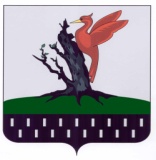 ТАТАРСТАН РЕСПУБЛИКАСЫАЛАБУГА  МУНИЦИПАЛЬРАЙОНЫ ИСКЕ ЮРАШ АВЫЛ ҖИРЛЕГЕ  БАШКАРМА  КОМИТЕТЫ 